от «17» июня  2019 г. №210Р Е Ш Е Н И Е Собрания депутатов муниципального образования«Семисолинское сельское поселение»О внесении изменений  в Положение о муниципальном учреждении «Администрация муниципального образования» Семисолинское сельское поселение»Руководствуясь Федеральным законом от 06.10.2003 г.
№ 131-ФЗ «Об общих принципах организации местного самоуправления 
в Российской Федерации» Собрание депутатов муниципального образования «Семисолинское сельское поселение» РЕШАЕТ:1. Внести  в Положение о муниципальном учреждении «Администрация муниципального образования» Семисолинское сельское поселение», утвержденное решением Собрания депутатов муниципального образования «Семисолинское сельское поселение» от 10.11.2009 г. №7 (далее – Положение) следующие изменения:1.1  подпункт 20 пункта 2.1 Положения изложить в следующей редакции:«20) участие в организации деятельности по накоплению в том числе раздельному накоплению) и транспортированию твердых коммунальных отходов.».2. Настоящее решение подлежит обнародованию.3. Решение вступает в силу после его официального обнародования.          Глава муниципального образования«Семисолинское сельское поселение»                                       А.Назаров                        «Семисола ял кундем»муниципальный образованийын депутатше- влакын  Погынжо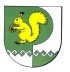 Собрание депутатовмуниципального образования«Семисолинское сельское поселение»425 140 Морко район, Семисола ял, Советский урем,14Телефон-влак: 9-56-41425 140, Моркинский район, дер.Семисола ул.Советская, 14Телефоны: 9-56-41